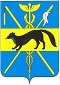 СОВЕТ НАРОДНЫХ ДЕПУТАТОВ БОГУЧАРСКОГО МУНИЦИПАЛЬНОГО РАЙОНА ВОРОНЕЖСКОЙ ОБЛАСТИР Е Ш Е Н И Еот «24»05.2018 года № 79                    г.Богучар                                                                    О внесении изменений и дополнений в решениеСовета народных депутатов Богучарского муниципального районаот 27.12.2016 года № 349 «О пенсиях за выслугу лет лицам, замещающим должности муниципальной службы в органах местного самоуправления Богучарского муниципального района»В соответствии с Федеральными законами от 06.10.2003 № 131–ФЗ «Об общих принципах организации местного самоуправления в Российской Федерации», от 02.03.2007 № 25–ФЗ «О муниципальной службе в Российской Федерации», законами Воронежской области от 05.06.2006 № 42–ОЗ «О пенсиях за выслугу лет лицам, замещающим должности государственной гражданской службы Воронежской области», от 28.12.2007 № 175 – ОЗ «О муниципальной службе в Воронежской области», постановлением администрации Воронежской области от 14.04.2015 № 277 «О порядке назначения и выплаты пенсии за выслугу лет и доплаты к трудовой пенсии по старости (инвалидности)», протоколом совещания в режиме видеоконференцсвязи у заместителя Министра труда и социальной защиты Российской Федерации А.А.Черкасова от 23.05.2017 года № 5/19/6, Уставом Богучарского муниципального района Совет народных депутатов Богучарского муниципального района  р е ш и л:1.Внести следующие изменения и дополнения в решение Совета народных депутатов Богучарского муниципального района от 27.12.2016 года № 349 «О пенсиях за выслугу лет лицам, замещающим должности муниципальной службы в органах местного самоуправления Богучарского муниципального района»:1.1.Решающую часть дополнить пунктом 3.1. следующего содержания: «3.1. Отделу учета и отчетности администрации Богучарского муниципального района (Черевкова С.Ю.) размещать в Единой государственной информационной системе социального обеспечения информацию о предоставлении и осуществлении мер пенсионного обеспечения муниципальных служащих . Размещение и получение указанной информации в Единой государственной информационной системе социального обеспечения осуществляется в соответствии с Федеральным законом от 17.07.1999 года № 178 – ФЗ «О государственной социальной помощи».2. Контроль за выполнением данного решения возложить на постоянную комиссию Совета народных депутатов Богучарского муниципального района по местному самоуправлению, правотворческой деятельности, депутатской этике (Булах И.П.) и заместителя главы администрации Богучарского муниципального района Самодурову Н.А. Председатель Совета народных депутатовБогучарского муниципального района                           Ю.В.ДорохинаГлава Богучарского муниципального района                  В.В.Кузнецов